от 16 января 2020 года										 № 38О внесении изменений в постановление администрации городского округагород Шахунья Нижегородской области от 15 ноября 2017 года № 1441 «Обутверждении муниципальной программы «Обеспечение безопасностижизнедеятельности населения и территорий городского округа городШахунья Нижегородской области на 2018-2023 годы»В соответствии со статьей 179 Бюджетного кодекса Российской Федерации, 
а также в целях совершенствования программно-целевого планирования администрация городского округа город Шахунья Нижегородской области п о с т а н о в л я е т:1.	В постановление администрации городского округа город Шахунья Нижегородской области от 15 ноября 2017 года № 1441 «Об утверждении муниципальной программы «Обеспечение безопасности жизнедеятельности населения и территорий городского округа город Шахунья Нижегородской области на 2018-2023 годы» (с изменениями, внесенными постановлением администрации городского округа город Шахунья Нижегородской области от 25.05.2019 № 565) внести изменения, изложив муниципальную программу в новой редакции, согласно приложению к настоящему постановлению.2.	Настоящее постановление вступает в силу со дня опубликования на официальном сайте администрации городского округа город Шахунья Нижегородской области.3. Начальнику общего отдела администрации городского округа город Шахунья Нижегородской области обеспечить размещение настоящего постановления на официальном сайте администрации городского округа город Шахунья Нижегородской области.4.	Со дня вступления в  силу настоящего  постановления признать утратившим силу постановление администрации  городского округа город Шахунья  Нижегородской области от 25 мая 2019 года № 565 «О внесении изменений в  постановление администрации  городского округа  город  Шахунья  Нижегородской области  от 15 ноября 2017 года № 1441 «Об утверждении муниципальной программы «Обеспечение безопасности жизнедеятельности населения и территорий городского округа город Шахунья Нижегородской области на 2018-2023 годы».5.	Контроль за исполнением настоящего постановления оставляю за собой.Глава местного самоуправлениягородского округа город Шахунья						          Р.В.КошелевПриложениек постановлению администрациигородского округа город Шахуньяот 16.01.2020 года № 38МУНИЦИПАЛЬНАЯ ПРОГРАММА«Обеспечение безопасности жизнедеятельности населения и территорий городского округа город ШахуньяНижегородской области на 2018 – 2023 годы»(далее - Программа, муниципальная программа)1.Паспорт Программы2. Текстовая часть  муниципальной программы2.1. Характеристика текущего состоянияСферой реализации Программы является организация эффективной деятельности в области защиты населения и территории от чрезвычайных ситуаций природного и техногенного характера, обеспечение пожарной безопасности жизнедеятельности, осуществление мероприятий по повышению антитеррористической безопасности объектов жизнеобеспечения и мест с массовым пребыванием людей.  В течение последних лет: 2015-2017 годы на территории городского округа город Шахунья Нижегородской области удается сохранить тенденцию сокращения количества пожаров и причиненного ими вреда. В 2017 году произошло 30  пожаров, снижение по сравнению с 2016 годом на 20 пожаров (или на 40 %). На пожарах погибли 3 человека, снижение на 3 человека (или на 50 %). 5 человек получили травмы (рост на 60 %). Материальный ущерб составил 3 230 тыс. рублей. (рост на 1 504 тыс. руб.). Наибольшее количество пожаров 23 случая или 75 % от общего количества и 3 случая гибели людей произошли в жилищном фонде округа, 2 пожара произошли на производственных объектах. 4 пожара на транспорте и 1 пожар в административном здании.Причинами пожаров в 2017 году явились: неисправность электрооборудования – 9 случаев; неосторожное обращение с огнем – 6; неисправность печного оборудования – 6; поджоги – 2; неисправность транспортного средства – 3; детская шалость – 3; нарушение регламента технологического процесса – 1 случай. Наибольшее количество пожаров – 24 случая произошли на территории, подведомственной управлению по работе с территориями и благоустройству администрации городского округа город Шахунья, 3 пожара на территории. Подведомственной Сявскому территориальному отделу администрации городского округа город Шахунья.Несмотря на незначительное улучшение показателей, проблема обеспечения пожарной безопасности и защиты населения от чрезвычайных ситуаций природного и техногенного характера до конца не решены. Исходя из существующих угроз, в городском округе город Шахунья требуется достаточное финансирование для поддержания в постоянной готовности противопожарных и спасательных подразделений, оснащение их современной техникой и оборудованием. Подпрограмма «Обеспечение пожарной безопасности и безопасности людей на водных объектах городского округа город Шахунья Нижегородской области» направлена на обеспечение и повышение уровня пожарной безопасности, защищенности населения и территории городского округа от чрезвычайных ситуаций природного и техногенного характера.Реализация подпрограммы в полном объеме позволит:1. Снизить риски возникновения пожаров и связанных с ними чрезвычайных ситуаций природного и техногенного характера.2. Повысить уровень оперативности реагирования экстренных служб городского округа. Социальная эффективность реализации подпрограммы будет заключаться в улучшении качества работ по спасению и оказанию экстренной помощи людям, попавшим в беду, снижению количества погибших в чрезвычайных ситуациях природного и техногенного характера, в том числе  связанных с пожарами.Экономическая эффективность реализации подпрограммы будет заключаться в обеспечении снижения материального ущерба от чрезвычайных ситуаций природного и техногенного характера, происшествий, связанных с пожарами.Экологическая эффективность реализации программы будет заключаться в снижении масштабов возможного уничтожения и загрязнения природной среды в результате чрезвычайных ситуаций природного и техногенного характера, происшествий, связанных с пожарами.Ситуация в сфере борьбы с терроризмом и экстремизмом на территории Российской Федерации остается напряженной. Наличие на территории городского округа город Шахунья Нижегородской области объектов жизнеобеспечения, мест массового пребывания людей является фактором возможного планирования террористических акций, поэтому сохраняется реальная угроза безопасности граждан и объектов жизнеобеспечения.	Актуальным является вопрос антитеррористической защищенности объектов социальной инфраструктуры. В учреждениях здравоохранения, образования, культуры, в спортивных сооружениях  постоянно находится значительное количество людей, в том числе детей, а уровень технической оснащенности указанных учреждений недостаточен в обеспечении полной защищенности от возможных угроз террористического характера.	На сегодняшний день на значительном количестве объектов социальной сферы имеются недостатки, а именно: отсутствуют  системы оповещения и видеонаблюдения, металлические двери. Во многих учреждениях требуется ремонт внешних ограждений. Содержание  круглосуточной охраны, создание оборудованных автомобильных стоянок на безопасном расстоянии не может полностью финансироваться за счет средств учреждений. Имеют место недостаточные знания и отсутствие практических навыков посетителей и работников учреждений правил поведения в чрезвычайных ситуациях, вызванных антитеррористическими проявлениями.Подпрограмма «Профилактика терроризма и экстремизма» дает возможность обеспечить антитеррористическую защищенность объектов социальной сферы, а также снизить уровень социальной напряженности, вызванного опасениями людей возникновения террористической угрозы.Подпрограмма «Обеспечение мероприятий по гражданской обороне» дает возможность укрепить материальную базу, обеспечивающую комплекс защитных мер от оружия массового поражения на военный период и защиты населения и территорий от чрезвычайных ситуаций природного и техногенного характера, возникающих в мирный период.2.2. Цели, задачи.Основной целью Программы является:- минимизация социального и экономического ущерба населению, экономике и природной среде от чрезвычайных ситуаций природного и техногенного характера, пожаров, снижение террористической угрозы и возможных последствий, обеспечение безопасности жизнедеятельности населения городского округа город Шахунья Нижегородской области.В соответствии с поставленной целью определены следующие задачи:           1. Обеспечение необходимых условий для безопасной жизнедеятельности и устойчивого социально-экономического развития  городского округа город Шахунья Нижегородской области.2. Повышение уровня пожарной безопасности населения и территории городского округа город Шахунья Нижегородской области, снижение риска пожаров до социально приемлемого уровня, включая сокращение числа погибших и получивших травмы в результате пожаров людей.3. Усиление антитеррористической защищенности объектов социальной сферы и мест массового пребывания людей и сведение к минимуму возможных проявлений терроризма и экстремизма на территории городского округа город Шахунья Нижегородской области.4. Обеспечение мероприятий по гражданской защите населения и территории  городского округа город Шахунья.2.3. Сроки и этапы реализации ПрограммыПрограмма реализуется в один этап. Срок реализации Программы - 2018 - 2023 годы.2.4. Перечень основных мероприятий Программы Таблица 1. Перечень основных мероприятий  подпрограммы 1«Обеспечение пожарной безопасности и безопасности людей на водных объектах городского округа город Шахунья Нижегородской области на 2018 - 2023 годы»Паспорт подпрограммы 2                                                                                                                                                                                           «Противодействие терроризму экстремизму на территории городского округа город Шахунья Нижегородской области на 2018-2023 годы»
Характеристика проблемы и обоснование её решения  программно – целевым методомПодпрограмма "Противодействие терроризму и экстремизму на территории городского округа город Шахунья Нижегородской области на 2015-2017 годы" разработана в соответствии с Федеральным законом от 6 марта 2006 года № 35-ФЗ "О противодействии терроризму", Федеральным законом от 25 июля 2002 года № 114-ФЗ "О противодействии экстремистской деятельности", Указом  Президента РФ  от 13 сентября 2004 года № 1167 "О неотложных мерах по повышению эффективности борьбы с терроризмом" с участием заинтересованных территориальных подразделений  федеральных органов исполнительной власти, общественных организаций.Необходимость ее подготовки и последующей реализации вызвана тем, что криминогенная обстановка в сфере борьбы с терроризмом и экстремизмом в Российской Федерации остается сложной. В условиях, когда наметилась тенденция к стабилизации обстановки в регионе Северного Кавказа, где террористы практически лишены возможности осуществлять подрывные действия силами крупных вооруженных формирований, их деятельность организуется по принципу нанесения точечных ударов по жизненно важным объектам и местам со значительным скоплением людей на всей территории России. Представители террористических организаций, сформированных и финансируемых как на территории России, так и за ее пределами, не оставляют попыток планирования и совершения террористических актов. Наиболее остро встает проблема обеспечения антитеррористической защищенности объектов социальной сферы. Уровень материально-технического оснащения учреждений образования, культуры, здравоохранения характеризуется достаточно высокой степенью уязвимости в диверсионно-террористическом отношении.Характерными недостатками по обеспечению безопасности на ряде объектов социальной сферы, образования, здравоохранения, культуры являются: отсутствие средств экстренной связи с полицией и противопожарной службой, систем оповещения и видеонаблюдения, металлических дверей и надежного ограждения.Криминальную напряженность усиливают незаконная миграция. Анализ миграционной обстановки в городском округе город Шахунья показывает, что интенсивность миграционных потоков из стран с нестабильной общественно-политической и социально-экономической обстановкой имеет устойчивую тенденцию к увеличению.	 Программа носит межведомственный характер, поскольку проблема борьбы с терроризмом и проявлениями экстремизма затрагивает сферу деятельности территориальных подразделений федеральных органов исполнительной власти и органов местного самоуправления.Программа рассчитана на 6 лет в связи с постоянными динамическими переменами в рассматриваемой сфере и необходимостью совершенствования форм и методов борьбы с терроризмом.Реализация предложенных мер позволит значительно расширить потенциал механизма противодействия терроризму и экстремизму в целом, сделать более эффективной деятельность органов и иных субъектов, участвующих в противодействии терроризму и экстремизму, привлечь дополнительные финансовые ресурсы, выработать современную упреждающую систему противодействия терроризму и экстремизму в городском округе город Шахунья Нижегородской области.2. Основные цели и задачи ПодпрограммыОсновной целью Подпрограммы является усиление мер по защите населения, объектов первоочередной антитеррористической защиты, расположенных на территории городского округа город Шахунья от террористической угрозы, своевременное предупреждение, выявление и пресечение террористической и экстремистской деятельности.Подпрограмма рассчитана на 2018-2023 годы и предполагает решение следующих задач:- реализация государственной политики в области борьбы с терроризмом в Российской Федерации и рекомендаций, направленных на выявление и устранение причин и условий, способствующих осуществлению террористической деятельности, и создание эффективной системы государственного управления в кризисных ситуациях;- совершенствование системы профилактических мер антитеррористической и экстремистской направленности, а также предупреждение террористических и экстремистских проявлений;- повышение ответственности исполнительных органов государственной власти, расположенных на территории района и органов местного самоуправления за организацию и результаты борьбы с терроризмом и экстремизмом, более полное использование местного потенциала, ресурсов и возможностей;- совершенствование систем технической защиты критически важных объектов и мест массового скопления людей, которые могут быть избраны террористами в качестве потенциальных целей преступных посягательств;- укрепление технической оснащенности сил, привлекаемых для ликвидации террористических актов и минимизации их последствий;- проведение воспитательной, пропагандистской работы с населением городского округа город Шахунья, направленной на предупреждение террористической и экстремистской деятельности, повышение бдительности.3. Система программных мероприятийПодпрограмма  включает мероприятия по приоритетным направлениям в сфере борьбы с терроризмом и экстремизмом:- организационные мероприятия;- профилактические мероприятия;- ликвидация угрозы террористических актов и экстремистских проявлений.Информация о конкретных программных мероприятиях, необходимых для реализации данных приоритетных направлений, приведена в приложении к Программе.3.1. Организационные мероприятияВ целях реализации данного направления Подпрограммы будут организованы и осуществлены: - комплексные проверки в поселениях городского округа город Шахунья Нижегородской области эффективности принимаемых мер, выполнения федерального и областного законодательства в сфере предупреждения террористических актов;- межведомственные оперативно-профилактические целевые мероприятия и специальные операции по предупреждению, выявлению и пресечению: преступлений террористического характера; незаконной деятельности религиозных центров и объединений граждан экстремистской направленности, в том числе действующих в молодежной среде; незаконного производства и оборота сильнодействующих, отравляющих, ядовитых и взрывчатых веществ, вооружения, взрывных устройств, оружия, боеприпасов; - проверки состояния антитеррористической защищенности потенциально опасных объектов; - издание методических рекомендаций и памяток по профилактическим мерам антитеррористического характера, а также действиям при возникновении чрезвычайных ситуаций;- циклы «круглых столов», семинары и тренинги с участием лидеров и руководителей, национальных и религиозных организаций по проблемам противодействия терроризму, этническому и религиозному экстремизму, а также с целью воспитания граждан в духе патриотизма и дружбы между народами;- меры по распространению на телевидении, в других средствах массовой информации, информационно-коммуникационных сетях общего пользования материалов по дискредитации экстремистских проявлений, пропаганде межкультурного и межрелигиозного диалога, уважительного отношения к мигрантам, информации о деятельности национальных объединений и религиозных организаций в части противодействия экстремизму и позитивного опыта, наработанного Российской Федерацией;- обмен оперативной информацией, касающейся лиц и групп, причастных к деятельности террористических, экстремистских организаций и незаконных вооруженных формирований, а также осуществляющих вербовку, финансирование и обучение их членов;- обеспечение антитеррористической деятельности, помощь по осуществлению мер первоочередной антитеррористической защиты.3.2. Профилактические мероприятияВ целях реализации данного направления будут реализованы следующие мероприятия: - осуществление комплекса  мер, направленных на усиление безопасности жилых микрорайонов и мест массового пребывания людей, в том числе, техническое укрепление чердаков, подвалов, подъездов, размещение в многолюдных местах средств экстренной связи с полицией и противопожарной службой; водозаборных узлов и иных объектов жизнеобеспечения с применением технических средств; учебных и дошкольных заведений, учреждений здравоохранения, мест постоянного проживания и длительного пребывания людей;- проведение семинаров с руководителями учебных, дошкольных и лечебных учреждений по вопросам организации системы антитеррористической защиты;- уточнение перечня нежилых зданий и помещений, расположенных на территории городского округа город Шахунья, информирование правоохранительных органов о фактах нахождения (проживания) на указанных объектах подозрительных лиц, предметов и вещей;- повышение антитеррористической защищенности мест прибытия и отправления транспортных средств, осуществляющих междугородние  перевозки;- усовершенствование  системы инженерной защиты, исключающее  несанкционированную парковку транспортных средств вблизи учебных и дошкольных заведений, учреждений здравоохранения, а также мест проведения массовых культурно-зрелищных и спортивных мероприятий;- проведение совместных учений и тренировок по проверке готовности сил и средств, задействованных в мероприятиях по пресечению террористических актов и ликвидации их последствий на объектах  пассажирского транспорта;- организация работы по выявлению лиц, сдающих жилые помещения в поднаем, и фактов проживания в жилых помещениях граждан без регистрации. Своевременное информирование правоохранительных органов обо всех иностранных гражданах, прибывающих на территорию соответствующего муниципального образования;- своевременное информирование правоохранительных органов о наличии строительных бригад, в состав которых входят иностранные граждане.3.3. Ликвидация угрозы террористических актов и экстремистских проявленийВ результате реализации данного направления будут:- откорректированы планы действий по предупреждению угрозы террористического акта или чрезвычайной ситуации, а также ликвидации последствий их совершения;- осуществлен сбор информации о прибывающих в городской округ беженцах и вынужденных переселенцах, с последующей проверкой их на причастность к террористическим и экстремистским организациям, незаконным вооруженным формированиям;- усовершенствован механизм по сдаче населением незаконно хранящегося огнестрельного оружия, боеприпасов и взрывчатых веществ на возмездной основе.4. Обоснование ресурсного обеспечения ПодпрограммыПрограмма рассчитана на период 2018-2023 годы, реализуется за счет средств  бюджета  городского округа город Шахунья Нижегородской области.             5. Механизм реализации ПодпрограммыРаспорядителем финансовых средств является администрация городского округа город Шахунья Нижегородской области.Общий контроль за выполнением Программы осуществляет  антитеррористическая комиссия в городском округе город Шахунья Нижегородской области, утвержденная Постановлением администрации городского округа город Шахунья Нижегородской области от 25 апреля 2019   года № 467, которая уточняет показатели по программным мероприятиям, механизм реализации программы и состав исполнителей. При отсутствии финансирования мероприятий Программы заказчик и исполнители вносят предложения об изменении сроков их реализации либо снятии их с контроля.Участники Программы, ответственные за выполнение мероприятий, представляют в  антитеррористическую комиссию в городском округе город Шахунья Нижегородской области информацию о ходе выполнения мероприятий Программы по итогам квартала (нарастающим итогом с начала года) в срок до 5 числа месяца, следующего за отчетным периодом. Ход и результаты выполнения мероприятий Программы могут быть освещены в средствах массовой информации, рассмотрены на заседаниях антитеррористической комиссии городского округа город Шахунья  Нижегородской области.6. Оценка социально-экономической и иной эффективности  реализации ПрограммыВ результате реализации мероприятий Подпрограммы:- улучшится социальная защищенность общества и техническая укрепленность организаций и предприятий в случае возникновения террористической угрозы;- повысится уровень организованности и бдительности населения в области противодействия террористической угрозе;- улучшится миграционный и паспортно-визовый контроль за привлечением и использованием иностранных работников на территории городского округа город Шахунья Нижегородской области;- активизируется работа по изъятию из незаконного оборота оружия, боеприпасов, взрывчатых веществ и взрывных устройств;- будет обеспечена готовность сил и средств к отражению нападений террористов на объекты транспорта, связи, торговли, места массового пребывания граждан, другие особо важные и охраняемые объекты, и минимизация их последствий;- кроме того, закрепится тенденция общей стабилизации криминальной ситуации, снизится доля тяжких преступлений, уменьшится темп роста организованной преступности в целом.Таблица 2. Перечень основных мероприятий подпрограммы 2«Противодействие терроризму и экстремизму на территории городского округа город Шахунья Нижегородской области  на 2018-2023 годы»Паспорт  подпрограммы 3 «Обеспечение гражданской защиты населения и территорий городского округа город Шахунья Нижегородской области на 2018-2023 годы»Характеристика  подпрограммы                                                                                                                                                                                              "Обеспечение гражданской защиты населения и территорий городского округа город ШахуньяНижегородской области"Подпрограмма "Обеспечение гражданской защиты населения и территорий городского округа город Шахунья Нижегородской области" разработана в соответствии с Федеральными законами от 21 декабря 1994 года № 68-ФЗ «О защите населения и территорий от чрезвычайных ситуаций природного и техногенного характера», от 21 декабря 1994 года № 69-ФЗ «О пожарной безопасности», от 12 февраля 1998 года № 28-ФЗ  "О гражданской обороне" с участием заинтересованных территориальных подразделений  федеральных органов исполнительной власти, общественных организаций. Необходимость ее подготовки и последующей реализации вызвана тем, что обеспечение защиты населения и территорий от чрезвычайных ситуаций природного и техногенного характера, организация и ведение гражданской обороны является одной из важнейших задач государственной политики Российской Федерации в области национальной безопасности, обеспечения устойчивого развития страны. Реализация предложенных мер позволит значительно расширить потенциал механизма обеспечения гражданской защиты и территорий городского округа город Шахунья  от чрезвычайных ситуаций природного и техногенного характера, обеспечения пожарной безопасности.2. Основные цели и задачи  ПодпрограммыОсновной целью Подпрограммы является повышение уровня готовности общества к решению этих задач в значительной степени определяется подготовленностью широких слоев населения к действиям в чрезвычайных ситуациях мирного и военного времени.Подпрограмма рассчитана на 2018-2023 годы и предполагает решение следующих задач:- реализация государственной политики в области гражданской защиты населения и территорий от чрезвычайных ситуаций природного и техногенного характера;- совершенствование системы профилактических мер, направленных на предотвращение чрезвычайной ситуации, обеспечения пожарной безопасности, а также определения рисков возможных чрезвычайных ситуаций, мог;- повышение ответственности исполнительных органов государственной власти, расположенных на территории района и органов местного самоуправления за организацию и результаты борьбы с терроризмом и экстремизмом, более полное использование местного потенциала, ресурсов и возможностей;- совершенствование систем технической защиты критически важных объектов и мест массового скопления людей, которые могут быть избраны террористами в качестве потенциальных целей преступных посягательств;- укрепление технической оснащенности сил, привлекаемых для ликвидации террористических актов и минимизации их последствий;- проведение воспитательной, пропагандистской работы с населением городского округа город Шахунья, направленной на предупреждение террористической и экстремистской деятельности, повышение бдительности.                                                                                                           3. Система программных мероприятийПодпрограмма  включает мероприятия по приоритетным направлениям в сфере обеспечения гражданской защиты:- организационные мероприятия;- профилактические мероприятия.Информация о конкретных программных мероприятиях, необходимых для реализации данных приоритетных направлений, приведена в приложении к Программе.3.1. Организационные мероприятияВ целях реализации данного направления Подпрограммы будут организованы и осуществлены: - комплексные проверки в поселениях городского округа город Шахунья Нижегородской области эффективности принимаемых мер, выполнения федерального и областного законодательства в сфере предупреждения возникновения чрезвычайных ситуаций;- межведомственные профилактические целевые мероприятия по недопущению: возникновения «ЧС» на потенциально-опасных объектах и объектах жизнеобеспечения; расчета возможных рисков связанных с возникновением чрезвычайных ситуаций природного и техногенного характера;   - проверки состояния технической защищенности потенциально опасных объектов; - издание методических рекомендаций и памяток по профилактическим мерам, а также действиям при возникновении чрезвычайных ситуаций;- меры по распространению на телевидении, в  средствах массовой информации материалов, направленных на обучение населения профилактическим мерам, а также действиям в случае возникновения «ЧС» природного и техногенного характера;3.2. Профилактические мероприятияВ целях реализации данного направления будут реализованы следующие мероприятия: - осуществление комплекса  мер, направленных на усиление безопасности населения и территорий городского округа;- проведение семинаров с руководителями учебных, дошкольных и лечебных учреждений по вопросам организации системы гражданской  защиты населения и территорий;- усовершенствование  мер, направленных на профилактику и обеспечение пожарной безопасности на объектах жизнеобеспечения и объектах промышленного сектора городского округа;   - проведение совместных учений и тренировок по проверке готовности сил и средств, задействованных в мероприятиях по   ликвидации  последствий «ЧС» на объектах  социальной инфраструктуры;- совершенствование системы оповещения населения об угрозах возникновения и возникновении чрезвычайных ситуаций природного и техногенного характера.            4. Обоснование ресурсного обеспечения ПодпрограммыПрограмма рассчитана на период 2018-2023 годы, реализуется за счет средств  бюджета  городского округа город Шахунья Нижегородской области.                                                                                      5. Механизм реализации ПодпрограммыРаспорядителем финансовых средств является администрация городского округа город Шахунья Нижегородской области.Контроль  за выполнением Программы осуществляет  сектор ГО ЧС и МОБ работы администрации  городского округа город Шахунья Нижегородской области.  При отсутствии финансирования мероприятий Программы заказчик и исполнители вносят предложения об изменении сроков их реализации либо снятии их с контроля.Участники Программы, ответственные за выполнение мероприятий, представляют в  антитеррористическую комиссию городского округа город Шахунья Нижегородской области информацию о ходе выполнения мероприятий Программы по итогам квартала (нарастающим итогом с начала года) в срок до 5 числа месяца, следующего за отчетным периодом. Ход и результаты выполнения мероприятий Программы могут быть освещены в средствах массовой информации, рассмотрены на заседаниях антитеррористической комиссии городского округа город Шахунья  Нижегородской области.                         6. Оценка социально-экономической и иной эффективности  реализации ПрограммыВ результате реализации мероприятий Подпрограммы:- улучшится социальная защищенность общества и технической укрепленности организаций и предприятий в случае возникновения чрезвычайной ситуации;- будет обеспечена готовность сил и средств к ликвидации последствий «ЧС» и минимизации их последствий; Таблица 3. Перечень основных мероприятий  подпрограммы 3«Обеспечение гражданской  защиты населения и территорий городского округа город Шахунья Нижегородской областина 2018-2023 годы»Таблица 4. Перечень основных мероприятий подпрограммы 4«Построение и развитие аппаратно-программного комплекса «Безопасный город»  2.5.Индикаторы достижения цели и непосредственные результаты реализации Программы             Состав показателей и индикаторов муниципальной программы определен исходя из:1. Наблюдаемости значений показателей и индикаторов в течение срока реализации муниципальной программы.2. Охвата всех наиболее значимых результатов выполнения основных мероприятий муниципальной программы.Перечень показателей и индикаторов муниципальной программы носит открытый характер и предусматривает возможность корректировки в случаях потери информативности показателя или индикатора  (достижение максимального значения или насыщения), изменения приоритетов муниципальной политики, появления новых технологических и социально-экономических обстоятельств, существенно влияющих на развитие системы защиты населения и территорий от чрезвычайных ситуаций природного и техногенного характера, обеспечения пожарной безопасности, антитеррористической защиты населения, обеспечения безопасности жизнедеятельности населения  городского округа город Шахунья Нижегородской области.Для каждой подпрограммы   предусмотрены отдельные показатели и индикаторы реализации программных мероприятий.Таблица 1. Сведения об индикаторах и непосредственных результатах2.6. Обоснование объема финансовых ресурсов.Таблица 1. Ресурсное обеспечение реализации муниципальной программы за счет средств бюджета городского округа город   Шахунья Нижегородской областиТаблица 2. Прогнозная оценка расходов на реализацию муниципальной программы за счет всех источников2.7. Анализ рисков реализации муниципальной программы           1. Финансовые риски:- существенное (по сравнению с запрашиваемым) сокращение объемов финансирования муниципальной программы;- нерегулярное поступление финансирования.2. Организационные риски:- несогласованность действий органов местного самоуправления и организаций, вовлеченных в процесс реализации муниципальной программы.3. Социально-экономические риски:- замедление экономического роста в стране в целом и Нижегородской области в частности;- рост инфляции, существенно выходящий за пределы прогнозных оценок.В качестве мероприятий, обеспечивающих снижение негативного влияния указанных факторов на реализацию Подпрограммы, планируется подготовка предложений направленных на:- финансирование мероприятий муниципальной программы в полном объеме;- консолидацию действий ОМСУ и организаций, принимающих участие в процессе реализации муниципальной программы.2.8. Оценка эффективности   реализации  Программы.  Эффективность  муниципальной Программы  оценивается по достигнутым индикаторам Программы, изложенным в пункте 2.5. «Индикаторы достижения целей  и непосредственные результаты реализации программы.При оценке эффективности учитываются сроки исполнения  мероприятий Программы.Исполнение  мероприятий программы позволит получить:экономический эффект -  снижение размера материального вреда, причиняемого различными неблагоприятными факторами как населению, так и реальным секторам экономики  городского округа город Шахунья.социальный эффект – обеспечение безопасности жизнедеятельности населения городского округа город Шахунья.                                                                  3. Оценка планируемой эффективности реализации программыЭффективность реализации Программы оценивается на основании сопоставления фактически достигнутых значений целевых индикаторов с их плановыми значениями с учетом уровня финансирования.Оценка эффективности осуществляется следующим путем:Оценивается степень достижения каждого индикатора по формуле:Значение индикатора                                                               Достижение индикатора =   ____________________ факт                    Значение индикатора   х  100 %        План  (утвержденное программой)Рассчитывается степень достижения индикаторов в среднем по Программе:                                                                                                                                                                                                                    достижение + достижение +  …Степень достижения =   ________________________________ х 100%                                                                      Количество индикаторовРассчитывается уровень финансирования Программы по формуле:                                                                                             Фактическое финансирование                                              Степень достижения =  ________________________________ х 100%Плановое финансирование (утвержденное Программой)На основании  проведенных расчетов могут быть сделаны следующие выводы об эффективности реализации программы: Программа реализуется эффективно, если степень достижения индикаторов Программы = уровню финансирования._______________________________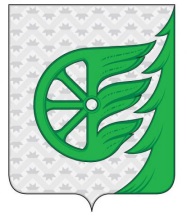 Администрация городского округа город ШахуньяНижегородской областиП О С Т А Н О В Л Е Н И ЕНаименование программыМуниципальная программа «Обеспечение безопасности жизнедеятельности населения и территорий городского округа город Шахунья Нижегородской области на 2018 – 2023 годы»Муниципальный заказчик – координатор ПрограммыСектор ГО ЧС и МОБ работы администрации городского округа город ШахуньяСоисполнители  ПрограммыАдминистрация  городского округа город Шахунья Нижегородской области;Вахтанский территориальный отдел администрации городского округа город Шахунья Нижегородской области;Сявский территориальный отдел администрации городского округа город Шахунья Нижегородской области;Управление по работе с территориями и благоустройству администрации городского округа город Шахунья Нижегородской области;Муниципальное казенное учреждение «Учреждение по обеспечению деятельности органов местного самоуправления городского округа город Шахунья Нижегородской области»;Управление образования администрации городского округа город Шахунья Нижегородской области; Муниципальное казенное учреждение культуры «Центр организационно-методической работы учреждений культуры городского округа город Шахунья Нижегородской области»; (далее - МКУК ЦОМ РУК)Сектор по спорту администрации городского округа город Шахунья Нижегородской области;Управление экономики, прогнозирования, инвестиционной политики и муниципального имущества городского округа город Шахунья Нижегородской области; Учреждения, предприятия и организации городского округа город Шахунья Нижегородской области (по согласованию).Подпрограммы ПрограммыПодпрограмма 1 «Обеспечение пожарной безопасности и безопасности людей на водных объектах городского округа город Шахунья Нижегородской области»Подпрограмма 2 «Противодействие терроризму и экстремизму  на территории городского округа город Шахунья Нижегородской области»Подпрограмма 3 «Обеспечение гражданской защиты населения и территорий городского округа город Шахунья Нижегородской области»Подпрограмма  4 «Построение и развитие аппаратно-программного комплекса «Безопасный город»Цель Программы Минимизация социального и экономического ущерба населению, экономике и природной среде от чрезвычайных ситуаций природного и техногенного характера, пожаров, снижение террористической угрозы и возможных последствий, обеспечение безопасности жизнедеятельности населения городского округа город Шахунья Нижегородской области.Задачи Программы1. Обеспечение необходимых условий для безопасной жизнедеятельности и устойчивого социально-экономического развития городского округа город Шахунья Нижегородской области.2. Повышение уровня пожарной безопасности населения и территории городского округа город Шахунья Нижегородской области, снижение риска пожаров до социально приемлемого уровня, включая сокращение числа погибших и получивших травмы в результате пожаров людей.3. Усиление антитеррористической защищенности объектов социальной сферы и мест массового пребывания людей и сведение к минимуму возможных проявлений терроризма и экстремизма на территории городского округа город Шахунья Нижегородской области.1.1.Сроки  и этапы реализации Программы2018-2023 годы.Программа  «Обеспечение безопасности жизнедеятельности населения городского округа городШахунья Нижегородской области на 2018 – 2023 годы»  реализуется в один этап.1.2. Объемы бюджетных ассигнований подпрограммы за счет средств бюджета (в разбивке по подпрограммам)Объемы финансирования Программы за 2018-2023 годы  - 157 114 881,15 рублей, в том числе:Подпрограмма 1 «Обеспечение пожарной безопасности и безопасности людей на водных объектах городского округа город Шахунья Нижегородской области» - 96 446 736,3 рублей,   в том числе:         в 2018 году – 12 348 104,80 рублей;         в 2019 году –  13 273 012,0 рублей;           в 2020 году  - 16 610 200,0 рублей;           в 2021 году – 15 978 000,90  рубле           в 2022 году – 16 607 000,75  рублей;           в 2023 году -  21 630 418,75  рублей.Подпрограмма 2 «Противодействие терроризму и экстремизму на территории г.о.г. Шахунья» -   00,00 рублей, в том числе:          в 2018 году –   00,0  рублей;         в 2019 году –   00,0  рублей;           в 2020 году  -   00,0  рублей;           в 2021 году –   00,0  рублей;           в 2022 году –   00,0  рублей;           в 2023 году -    00,0  рублей.Подпрограмма 3 «Обеспечение мероприятий по гражданской защите населения и территорий г.о.г. Шахунья» - 50 704 714,40 рублей, в том числе:            в 2018 году –  11 871 964,40  рублей;          в 2019 году –  14 131 294,00  рублей;           в 2020 году  -   6 149 800,00   рублей;           в 2021 году –   6 108 000,00   рублей;           в 2022 году  -   6 288 000,00   рублей;           в 2023 году -    6 155 150,00   рублей.Подпрограмма 4 «Построение и развитие аппаратно-программного комплекса «Безопасный город» -        9 963 430,45 рублей. В том числе:           в 2018 году – 4 068 428,45 рублей;         в 2019 году – 3 806 802,00 рублей;           в 2020 году  -1 267 000,00 рублей;           в 2021 году – 821 200,00 рублей;           в 2022 году – 00,0 рублей;           в 2023 году - 00,0 рублей.1.3.   Индикаторы достижения цели и показатели непосредственных результатов - снижение количества пожаров; - снижение количества погибших при пожарах; - снижение количества пострадавших при пожарах; - повышение уровня антитеррористической защищенности населения;  №   п/пНаименование мероприятияКатегория расходов (кап. вложения, НИОКР и прочие расходы)Срок выполненияИсполнители мероприятийОбъем финансирования в разбивке по годам (рублей)Объем финансирования в разбивке по годам (рублей)Объем финансирования в разбивке по годам (рублей)Объем финансирования в разбивке по годам (рублей)Объем финансирования в разбивке по годам (рублей)Объем финансирования в разбивке по годам (рублей)Объем финансирования в разбивке по годам (рублей)Объем финансирования в разбивке по годам (рублей)Объем финансирования в разбивке по годам (рублей)Объем финансирования в разбивке по годам (рублей)Объем финансирования в разбивке по годам (рублей)Объем финансирования в разбивке по годам (рублей)Объем финансирования в разбивке по годам (рублей)Объем финансирования в разбивке по годам (рублей)Объем финансирования в разбивке по годам (рублей)Объем финансирования в разбивке по годам (рублей)Объем финансирования в разбивке по годам (рублей)Объем финансирования в разбивке по годам (рублей)Объем финансирования в разбивке по годам (рублей)Объем финансирования в разбивке по годам (рублей)Объем финансирования в разбивке по годам (рублей)Объем финансирования в разбивке по годам (рублей)Объем финансирования в разбивке по годам (рублей)Объем финансирования в разбивке по годам (рублей)Объем финансирования в разбивке по годам (рублей)Объем финансирования в разбивке по годам (рублей)Объем финансирования в разбивке по годам (рублей)№   п/пНаименование мероприятияКатегория расходов (кап. вложения, НИОКР и прочие расходы)Срок выполненияИсполнители мероприятий2018 год2019 год2019 год2019 год2020 год2020 год2020 год2021 год2021 год2021 год2022 год2022 год2022 год2022 год2022 год2023 год2023 год2023 год2023 год2023 год2023 годвсеговсеговсеговсеговсеговсегоУкрепление противопожарной защиты населенных пунктовУкрепление противопожарной защиты населенных пунктовУкрепление противопожарной защиты населенных пунктовУкрепление противопожарной защиты населенных пунктовУкрепление противопожарной защиты населенных пунктовУкрепление противопожарной защиты населенных пунктовУкрепление противопожарной защиты населенных пунктовУкрепление противопожарной защиты населенных пунктовУкрепление противопожарной защиты населенных пунктовУкрепление противопожарной защиты населенных пунктовУкрепление противопожарной защиты населенных пунктовУкрепление противопожарной защиты населенных пунктовУкрепление противопожарной защиты населенных пунктовУкрепление противопожарной защиты населенных пунктовУкрепление противопожарной защиты населенных пунктовУкрепление противопожарной защиты населенных пунктовУкрепление противопожарной защиты населенных пунктовУкрепление противопожарной защиты населенных пунктовУкрепление противопожарной защиты населенных пунктовУкрепление противопожарной защиты населенных пунктовУкрепление противопожарной защиты населенных пунктовУкрепление противопожарной защиты населенных пунктовУкрепление противопожарной защиты населенных пунктовУкрепление противопожарной защиты населенных пунктовУкрепление противопожарной защиты населенных пунктовУкрепление противопожарной защиты населенных пунктовУкрепление противопожарной защиты населенных пунктовУкрепление противопожарной защиты населенных пунктовУкрепление противопожарной защиты населенных пунктовУкрепление противопожарной защиты населенных пунктовУкрепление противопожарной защиты населенных пунктовУкрепление противопожарной защиты населенных пунктов1Обеспечение населенных пунктов водоисточниками (пожарными водоемами, пожарными гидрантами) для целей наружного пожаротушения. капитальные  вложения2018-2023всего, в т.ч.00,000,000,01 185 000,81 185 000,81 185 000,81 185 000,81 185 000,83 789 124,53 789 124,53 789 124,53 789 124,53 789 124,53 789 124,53 789 124,53 789 124,53 789 124,53 789 124,53 789 124,53 789 124,53 789 124,512 552 374,312 552 374,312 552 374,312 552 374,312 552 374,312 552 374,31Обеспечение населенных пунктов водоисточниками (пожарными водоемами, пожарными гидрантами) для целей наружного пожаротушения. капитальные  вложения2018-2023Управление по работе с территориями и благоустройству   00,000,000,01 185 000,81 185 000,81 185 000,81 185 000,81 185 000,83 789 124,53 789 124,53 789 124,53 789 124,53 789 124,53 789 124,53 789 124,53 789 124,53 789 124,53 789 124,53 789 124,53 789 124,53 789 124,512 552 374,312 552 374,312 552 374,312 552 374,312 552 374,312 552 374,31Обеспечение населенных пунктов водоисточниками (пожарными водоемами, пожарными гидрантами) для целей наружного пожаротушения. капитальные  вложения2018-2023Вахтанский территориальный отдел 1Обеспечение населенных пунктов водоисточниками (пожарными водоемами, пожарными гидрантами) для целей наружного пожаротушения. капитальные  вложения2018-2023Сявский территориальный отдел 2Обеспечение водоисточников площадками (пирсами), указателями, обустройство в зимнее время незамерзающих прорубей.капитальные  вложения2018-2023всего, в т.ч.23288,000,000,01 185 000,81 185 000,81 185 000,81 185 000,81 185 000,83 415 366,253 415 366,253 415 366,253 415 366,253 415 366,253 415 366,253 415 366,253 415 366,253 415 366,253 415 366,253 415 366,253 415 366,253 415 366,2510 269 386,7510 269 386,7510 269 386,7510 269 386,7510 269 386,7510 269 386,752Обеспечение водоисточников площадками (пирсами), указателями, обустройство в зимнее время незамерзающих прорубей.капитальные  вложения2018-2023Управление по работе с территориями и благоустройству00,000,000,000,000,000,000,000,03 415 366,253 415 366,253 415 366,253 415 366,253 415 366,253 415 366,253 415 366,253 415 366,253 415 366,253 415 366,253 415 366,253 415 366,253 415 366,2510 269 386,7510 269 386,7510 269 386,7510 269 386,7510 269 386,7510 269 386,752Обеспечение водоисточников площадками (пирсами), указателями, обустройство в зимнее время незамерзающих прорубей.капитальные  вложения2018-2023Вахтанский территориальный отдел 00,02Обеспечение водоисточников площадками (пирсами), указателями, обустройство в зимнее время незамерзающих прорубей.капитальные  вложения2018-2023Сявский территориальный отдел 23  288,000,000,000,000,000,000,000,000,000,000,000,000,000,000,000,000,000,000,000,000,023 288,023 288,023 288,023 288,023 288,023 288,03Оборудование  пожарных гидрантов  и  водоемов указателями прочие расходы2018-2023всего, в т.ч.00,000,000,000,000,000,000,000,000,000,000,000,000,000,000,000,000,000,000,000,000,000,000,000,000,000,000,03Оборудование  пожарных гидрантов  и  водоемов указателями прочие расходы2018-2023Управление по работе с территориями и благоустройству00,000,000,000,000,000,000,000,000,000,000,000,000,000,000,000,000,000,000,000,000,000,000,000,000,000,000,03Оборудование  пожарных гидрантов  и  водоемов указателями прочие расходы2018-2023Вахтанский территориальный отдел 00,000,000,000,000,000,000,000,000,000,000,000,000,000,000,000,000,000,000,000,000,000,000,000,000,000,000,03Оборудование  пожарных гидрантов  и  водоемов указателями прочие расходы2018-2023Сявский территориальный отдел 00,000,000,000,000,000,000,000,000,000,000,000,000,000,000,000,000,000,000,000,000,000,000,000,000,000,000,0                                                                               Организация деятельности подразделений пожарной охраны                                                                                Организация деятельности подразделений пожарной охраны                                                                                Организация деятельности подразделений пожарной охраны                                                                                Организация деятельности подразделений пожарной охраны                                                                                Организация деятельности подразделений пожарной охраны                                                                                Организация деятельности подразделений пожарной охраны                                                                                Организация деятельности подразделений пожарной охраны                                                                                Организация деятельности подразделений пожарной охраны                                                                                Организация деятельности подразделений пожарной охраны                                                                                Организация деятельности подразделений пожарной охраны 4Содержание муниципальных противопожарных формирований, в том числе инструкторов пожарной профилактики для проведения профилактических мероприятий и обучения населения мерам пожарной безопасности.прочие расходы2018-2023всего, в т.ч.12 148 304,8013 092 412,013 092 412,013 092 412,013 092 412,013 092 412,012392,6 300,012392,6 300,012392,6 300,012620,7 700,012620,7 700,012620,7 700,012620,7 700,012620,7 700,013379,2 700,013379,2 700,013379,2 700,014 064 700,014 064 700,014 064 700,014 064 700,014 064 700,014 064 700,081 384 116,8081 384 116,8081 384 116,8081 384 116,804Содержание муниципальных противопожарных формирований, в том числе инструкторов пожарной профилактики для проведения профилактических мероприятий и обучения населения мерам пожарной безопасности.прочие расходы2018-2023Управление по работе с территориями и благоустройству11 136 204,8010 400 61210 400 61210 400 61210 400 61210 400 61211 257 500,011 257 500,011 257 500,011 372 900,011 372 900,011 372 900,011 372 900,011 372 900,011 372 900,011 372 900,011 372 900,011 372 900,011 372 900,011 372 900,011 372 900,011 372 900,011 372 900,066 913 016,8066 913 016,8066 913 016,8066 913 016,805Субсидии на повышение МРОТпрочие расходы2018-2023Администрация городского округа город Шахунья1 012 100,0 2 691 800,0 2 691 800,0 2 691 800,0 2 691 800,0 2 691 800,03977,800,03977,800,03977,800,03118,4 800,03118,4 800,03118,4 800,03118,4 800,03118,4 800,02988,0 800,02988,0 800,02988,0 800,02 691 800,02 691 800,02 691 800,02 691 800,02 691 800,02 691 800,014 471 100, 014 471 100, 014 471 100, 014 471 100, 06Обеспечение деятельности добровольной пожарной охраны (страхование, прохождение медицинского освидетельствования, материально-техническое обеспечение)прочие расходы2018-2023всего, в т.ч.22 900,022 900,022 900,022 900,022 900,022 900,022 900,022 900,022 900,022 900,022 900,022 900,022 900,022 900,022 900,022 900,022 900,022 900,022 900,022 900,022 900,022 900,022 900,0114 500,0114 500,0114 500,0114 500,06Обеспечение деятельности добровольной пожарной охраны (страхование, прохождение медицинского освидетельствования, материально-техническое обеспечение)прочие расходы2018-2023Администрация городского округа город Шахунья22 900,0   22 900,0   22 900,0   22 900,0   22 900,0   22 900,000,000,000,022 900,022 900,022 900,022 900,022 900,022 900,022 900,022 900,022 900,022 900,022 900,022 900,022 900,022 900,0114 500,0114 500,0114 500,0114 500,0 Информационное обеспечение в области пожарной безопасности, безопасности людей на водных объектах.  Противопожарная пропаганда и обучение нормам пожарной безопасности
  Информационное обеспечение в области пожарной безопасности, безопасности людей на водных объектах.  Противопожарная пропаганда и обучение нормам пожарной безопасности
  Информационное обеспечение в области пожарной безопасности, безопасности людей на водных объектах.  Противопожарная пропаганда и обучение нормам пожарной безопасности
  Информационное обеспечение в области пожарной безопасности, безопасности людей на водных объектах.  Противопожарная пропаганда и обучение нормам пожарной безопасности
  Информационное обеспечение в области пожарной безопасности, безопасности людей на водных объектах.  Противопожарная пропаганда и обучение нормам пожарной безопасности
  Информационное обеспечение в области пожарной безопасности, безопасности людей на водных объектах.  Противопожарная пропаганда и обучение нормам пожарной безопасности
  Информационное обеспечение в области пожарной безопасности, безопасности людей на водных объектах.  Противопожарная пропаганда и обучение нормам пожарной безопасности
  Информационное обеспечение в области пожарной безопасности, безопасности людей на водных объектах.  Противопожарная пропаганда и обучение нормам пожарной безопасности
  Информационное обеспечение в области пожарной безопасности, безопасности людей на водных объектах.  Противопожарная пропаганда и обучение нормам пожарной безопасности
  Информационное обеспечение в области пожарной безопасности, безопасности людей на водных объектах.  Противопожарная пропаганда и обучение нормам пожарной безопасности
  Информационное обеспечение в области пожарной безопасности, безопасности людей на водных объектах.  Противопожарная пропаганда и обучение нормам пожарной безопасности
  Информационное обеспечение в области пожарной безопасности, безопасности людей на водных объектах.  Противопожарная пропаганда и обучение нормам пожарной безопасности
  Информационное обеспечение в области пожарной безопасности, безопасности людей на водных объектах.  Противопожарная пропаганда и обучение нормам пожарной безопасности
  Информационное обеспечение в области пожарной безопасности, безопасности людей на водных объектах.  Противопожарная пропаганда и обучение нормам пожарной безопасности
  Информационное обеспечение в области пожарной безопасности, безопасности людей на водных объектах.  Противопожарная пропаганда и обучение нормам пожарной безопасности
  Информационное обеспечение в области пожарной безопасности, безопасности людей на водных объектах.  Противопожарная пропаганда и обучение нормам пожарной безопасности
  Информационное обеспечение в области пожарной безопасности, безопасности людей на водных объектах.  Противопожарная пропаганда и обучение нормам пожарной безопасности
  Информационное обеспечение в области пожарной безопасности, безопасности людей на водных объектах.  Противопожарная пропаганда и обучение нормам пожарной безопасности
  Информационное обеспечение в области пожарной безопасности, безопасности людей на водных объектах.  Противопожарная пропаганда и обучение нормам пожарной безопасности
  Информационное обеспечение в области пожарной безопасности, безопасности людей на водных объектах.  Противопожарная пропаганда и обучение нормам пожарной безопасности
  Информационное обеспечение в области пожарной безопасности, безопасности людей на водных объектах.  Противопожарная пропаганда и обучение нормам пожарной безопасности
  Информационное обеспечение в области пожарной безопасности, безопасности людей на водных объектах.  Противопожарная пропаганда и обучение нормам пожарной безопасности
  Информационное обеспечение в области пожарной безопасности, безопасности людей на водных объектах.  Противопожарная пропаганда и обучение нормам пожарной безопасности
  Информационное обеспечение в области пожарной безопасности, безопасности людей на водных объектах.  Противопожарная пропаганда и обучение нормам пожарной безопасности
  Информационное обеспечение в области пожарной безопасности, безопасности людей на водных объектах.  Противопожарная пропаганда и обучение нормам пожарной безопасности
  Информационное обеспечение в области пожарной безопасности, безопасности людей на водных объектах.  Противопожарная пропаганда и обучение нормам пожарной безопасности
  Информационное обеспечение в области пожарной безопасности, безопасности людей на водных объектах.  Противопожарная пропаганда и обучение нормам пожарной безопасности
  Информационное обеспечение в области пожарной безопасности, безопасности людей на водных объектах.  Противопожарная пропаганда и обучение нормам пожарной безопасности
  Информационное обеспечение в области пожарной безопасности, безопасности людей на водных объектах.  Противопожарная пропаганда и обучение нормам пожарной безопасности
  Информационное обеспечение в области пожарной безопасности, безопасности людей на водных объектах.  Противопожарная пропаганда и обучение нормам пожарной безопасности
  Информационное обеспечение в области пожарной безопасности, безопасности людей на водных объектах.  Противопожарная пропаганда и обучение нормам пожарной безопасности
  Информационное обеспечение в области пожарной безопасности, безопасности людей на водных объектах.  Противопожарная пропаганда и обучение нормам пожарной безопасности
 7Создание и организация работы опорных пунктов (противопожарных уголков) для обучения населения мерам пожарной безопасности.прочие расходы2018-2023всего, в т.ч.00,000,000,000,000,000,000,000,000,000,000,000,000,000,000,000,000,000,000,000,000,000,000,000,000,000,000,07Создание и организация работы опорных пунктов (противопожарных уголков) для обучения населения мерам пожарной безопасности.прочие расходы2018-2023Управление по работе с территориями и благоустройству00,000,000,000,000,000,000,000,000,000,000,000,000,000,000,000,000,000,000,000,000,000,000,000,000,000,000,07Создание и организация работы опорных пунктов (противопожарных уголков) для обучения населения мерам пожарной безопасности.прочие расходы2018-2023Вахтанский территориальный отдел00,000,000,000,000,000,000,000,000,000,000,000,000,000,000,000,000,000,000,000,000,000,000,000,000,000,000,07Создание и организация работы опорных пунктов (противопожарных уголков) для обучения населения мерам пожарной безопасности.прочие расходы2018-2023Сявский территориальный отдел00,000,000,000,000,000,000,000,000,000,000,000,000,000,000,000,000,000,000,000,000,000,000,000,000,000,000,08Изготовление и распространение информационных брошюр, листовок и памяток по мерам пожарной безопасности прочие расходы2018-2023всего, в т.ч.00,000,000,000,000,000,000,000,000,000,000,000,000,000,000,000,000,000,000,000,000,000,000,000,000,000,000,08Изготовление и распространение информационных брошюр, листовок и памяток по мерам пожарной безопасности прочие расходы2018-2023Администрация городского округа город Шахунья00,000,000,000,000,000,000,000,000,000,000,000,000,000,000,000,000,000,000,000,000,000,000,000,000,000,000,09Изготовление, установка информационных стендов, аншлагов брошюр, листовок и памяток по мерам безопасности на водных объектахпрочие расходы2018-2023всего, в т.ч.00,000,000,000,000,000,000,000,000,000,000,000,000,000,000,000,000,000,000,000,000,000,000,000,000,000,000,09Изготовление, установка информационных стендов, аншлагов брошюр, листовок и памяток по мерам безопасности на водных объектахпрочие расходы2018-2023Администрация городского округа город Шахунья00,000,000,000,000,000,000,000,000,000,000,000,000,000,000,000,000,000,000,000,000,000,000,000,000,000,000,0Обеспечение пожарной безопасности сельских населенных пунктов в пожароопасный весенне-летний пожароопасный период  Обеспечение пожарной безопасности сельских населенных пунктов в пожароопасный весенне-летний пожароопасный период  Обеспечение пожарной безопасности сельских населенных пунктов в пожароопасный весенне-летний пожароопасный период  Обеспечение пожарной безопасности сельских населенных пунктов в пожароопасный весенне-летний пожароопасный период  Обеспечение пожарной безопасности сельских населенных пунктов в пожароопасный весенне-летний пожароопасный период  Обеспечение пожарной безопасности сельских населенных пунктов в пожароопасный весенне-летний пожароопасный период  Обеспечение пожарной безопасности сельских населенных пунктов в пожароопасный весенне-летний пожароопасный период  Обеспечение пожарной безопасности сельских населенных пунктов в пожароопасный весенне-летний пожароопасный период  Обеспечение пожарной безопасности сельских населенных пунктов в пожароопасный весенне-летний пожароопасный период  Обеспечение пожарной безопасности сельских населенных пунктов в пожароопасный весенне-летний пожароопасный период  Обеспечение пожарной безопасности сельских населенных пунктов в пожароопасный весенне-летний пожароопасный период  Обеспечение пожарной безопасности сельских населенных пунктов в пожароопасный весенне-летний пожароопасный период  Обеспечение пожарной безопасности сельских населенных пунктов в пожароопасный весенне-летний пожароопасный период  Обеспечение пожарной безопасности сельских населенных пунктов в пожароопасный весенне-летний пожароопасный период  Обеспечение пожарной безопасности сельских населенных пунктов в пожароопасный весенне-летний пожароопасный период  Обеспечение пожарной безопасности сельских населенных пунктов в пожароопасный весенне-летний пожароопасный период  Обеспечение пожарной безопасности сельских населенных пунктов в пожароопасный весенне-летний пожароопасный период  Обеспечение пожарной безопасности сельских населенных пунктов в пожароопасный весенне-летний пожароопасный период  Обеспечение пожарной безопасности сельских населенных пунктов в пожароопасный весенне-летний пожароопасный период  Обеспечение пожарной безопасности сельских населенных пунктов в пожароопасный весенне-летний пожароопасный период  Обеспечение пожарной безопасности сельских населенных пунктов в пожароопасный весенне-летний пожароопасный период  Обеспечение пожарной безопасности сельских населенных пунктов в пожароопасный весенне-летний пожароопасный период  Обеспечение пожарной безопасности сельских населенных пунктов в пожароопасный весенне-летний пожароопасный период  Обеспечение пожарной безопасности сельских населенных пунктов в пожароопасный весенне-летний пожароопасный период  Обеспечение пожарной безопасности сельских населенных пунктов в пожароопасный весенне-летний пожароопасный период  Обеспечение пожарной безопасности сельских населенных пунктов в пожароопасный весенне-летний пожароопасный период  Обеспечение пожарной безопасности сельских населенных пунктов в пожароопасный весенне-летний пожароопасный период  Обеспечение пожарной безопасности сельских населенных пунктов в пожароопасный весенне-летний пожароопасный период  Обеспечение пожарной безопасности сельских населенных пунктов в пожароопасный весенне-летний пожароопасный период  Обеспечение пожарной безопасности сельских населенных пунктов в пожароопасный весенне-летний пожароопасный период  Обеспечение пожарной безопасности сельских населенных пунктов в пожароопасный весенне-летний пожароопасный период  Обеспечение пожарной безопасности сельских населенных пунктов в пожароопасный весенне-летний пожароопасный период  10Проведение работ по противопожарной опашке населенных пунктов городского округа город Шахуньяпрочие расходы2018-2023всего, в т.ч.153 612,0153 612,0157 700.0157 700.0157 700.0157 700.0216 900.0216 900.0216 900.0216 900,0216 900,0216 900,0216 900,0216 900,0216 900,0216 900,0216 900,0216 900,0215 100,0215 100,0215 100,0215 100,0215 100,0215 100,01  171  712,01  171  712,01  171  712,010Проведение работ по противопожарной опашке населенных пунктов городского округа город Шахуньяпрочие расходы2018-2023Управление по работе с территориями и благоустройству145 800,0145 800,092 500,092 500,092 500,092 500,0157 700,0157 700,0157 700,0157 700,0157 700,0157 700,0157 700,0157 700,0157 700,0157 700,0157 700,0157 700,0149 900,0149 900,0149 900,0149 900,0149 900,0149 900,0837 900,0837 900,0837 900,010Проведение работ по противопожарной опашке населенных пунктов городского округа город Шахуньяпрочие расходы2018-2023Вахтанский территориальный отдел00,0 00,0 21 700,021 700,021 700,021 700,021 700,0 21 700,0 21 700,0 21 700,021 700,021 700,021 700,021 700,021 700,021 700,021 700,021 700,021 700,021 700,021 700,021 700,021 700,021 700,0108 500,0108 500,0108 500,010Проведение работ по противопожарной опашке населенных пунктов городского округа город Шахуньяпрочие расходы2018-2023Сявский территориальный отдел7812,07812,043 500,043 500,043 500,043 500,043 500,043 500,043 500,043 500,043 500,043 500,043 500,043 500,043 500,043 500,043 500,043 500,043 500,043 500,043 500,043 500,043 500,043 500,0225 312,0225 312,0225 312,011Обеспечение пожарно- технических вооружением муниципальных пожарных командпрочие расходы2018-2023всего, в т.ч.00,000,000,000,000,000,000,000,000,0123 228,00123 228,00123 228,00123 228,0123 228,0123 228,0123 228,0123 228,0123 228,0123 228,0123 228,0123 228,0123 228,0123 228,0123 228,0369 684,0369 684,0369 684,011Обеспечение пожарно- технических вооружением муниципальных пожарных командпрочие расходы2018-2023Управление по работе с территориями и благоустройству11Обеспечение пожарно- технических вооружением муниципальных пожарных командпрочие расходы2018-2023Вахтанский территориальный отдел11Обеспечение пожарно- технических вооружением муниципальных пожарных командпрочие расходы2018-2023Сявский территориальный отделИТОГО по подпрограммеИТОГО по подпрограммеИТОГО по подпрограммеИТОГО по подпрограммевсего, в т.ч 12 348 104,8012 348 104,8013 273 012,013 273 012,013 273 012,013 273 012,016 610 000, 216 610 000, 216 610 000, 215 978 000,915 978 000,915 978 000,915 978 000,916 607 000  ,016 607 000  ,016 607 000  ,016 607 000  ,016 607 000  ,016 607 000  ,021 630 418,7521 630 418,7521 630 418,7521 630 418,7521 630 418,7596 446 736,396 446 736,396 446 736,3в.т.ч. за счет средств местногобюджета10 960 004,8010 960 004,8012 378 156,5212 378 156,5212 378 156,5212 378 156,5216 610 000, 216 610 000, 216 610 000, 215 978 000,915 978 000,915 978 000,915 978 000,916 607 000  ,016 607 000  ,016 607 000  ,016 607 000  ,016 607 000  ,016 607 000  ,021 630 418,7521 630 418,7521 630 418,7521 630 418,7521 630 418,75101 592 617,57101 592 617,57101 592 617,57Областной бюджет1 388 100,01 388 100,0894 855,48894 855,48894 855,48894 855,48801 200,0801 200,0801 200,03 084 155,483 084 155,483 084 155,48Наименование подпрограммы «Противодействие терроризму и экстремизму на территории городского округа город Шахунья Нижегородской области  2018-2023 годы» (далее – Подпрограмма) Муниципальный заказчик – координатор ПодпрограммыСектор ГО ЧС и МОБ работы администрации городского округа город ШахуньяРазработчик ПодпрограммыАнтитеррористическая комиссия в городском округе город Шахунья, утверждена постановлением администрации городского округа город Шахунья Нижегородской области от 25.04.2019  № 467, МКУ «Центр по обеспечению деятельности учреждений культуры городского округа город Шахунья  Нижегородской области»,  Отдел МВД России по городу Шахунья, ГБУЗ НО «Шахунская центральная районная больница», 121-ПСЧ ФПС ФГКУ «28 ОФПС по Нижегородской области»Цель ПодпрограммыЦелью подпрограммы является усиление мер по защите населения, объектов особой важности и жизнеобеспечения  от террористической угрозы, своевременное предупреждение, выявление и пресечение террористической и экстремистской деятельности.Задачи Подпрограммы1. Реализация государственной политики в области борьбы с терроризмом в Российской Федерации и рекомендаций, направленных на выявление и устранение причин и условий, способствующих осуществлению террористической деятельности, и создание  системы муниципального управления в кризисных ситуациях;2.Совершенствование системы профилактических мер антитеррористической и антиэкстремистской направленности, а также предупреждение террористических и экстремистских проявлений;3. Повышение ответственности исполнительных органов государственной власти и органов местного самоуправления за организацию и результаты борьбы с терроризмом и экстремизмом, более полное использование местного потенциала, ресурсов и возможностей;4.Совершенствование систем технической защиты критически важных объектов и мест массового скопления людей, которые могут быть избраны террористами в качестве потенциальных целей преступных посягательств;5. Укрепление технической оснащенности сил, привлекаемых для ликвидации террористических актов и минимизации их последствий;6. Проведение воспитательной, пропагандистской работы с населением городского округа город Шахунья, направленной на предупреждение террористической и экстремистской деятельности.Сроки и этапы реализации Подпрограммы2018 – 2023 годыПодпрограмма  «Противодействие терроризму и экстремизму на территории городского округа город Шахунья Нижегородской области  2018-2023 годы» реализуется в один этап.Объемы и источники финансирования ПодпрограммыПодпрограмма финансируется за счет средств   бюджета городского округа город  Шахунья, бюджетов предприятий и организаций округаИТОГО по подпрограмме  –00,00 рублей.ИТОГО по подпрограмме  –00,00 рублей.№   п/пНаименование мероприятияКатегория расходов (кап. вложения, НИОКР и прочие расходы)Срок выполненияИсполнители мероприятийИсполнители мероприятий                            Объем финансирования в разбивке по годам                            Объем финансирования в разбивке по годам                            Объем финансирования в разбивке по годам                            Объем финансирования в разбивке по годам                            Объем финансирования в разбивке по годам                            Объем финансирования в разбивке по годам                            Объем финансирования в разбивке по годам                            Объем финансирования в разбивке по годам                            Объем финансирования в разбивке по годам                            Объем финансирования в разбивке по годам                            Объем финансирования в разбивке по годам                            Объем финансирования в разбивке по годам                            Объем финансирования в разбивке по годам№   п/пНаименование мероприятияКатегория расходов (кап. вложения, НИОКР и прочие расходы)Срок выполненияИсполнители мероприятийИсполнители мероприятий2018 г.2018 г.2019 г.2019 г.2020 г.2020 г.2021 г.2021 г.2022 г.2023 г.2023 г.2023 г.всегоОрганизационные мероприятияОрганизационные мероприятияОрганизационные мероприятияОрганизационные мероприятияОрганизационные мероприятияОрганизационные мероприятияОрганизационные мероприятияОрганизационные мероприятияОрганизационные мероприятияОрганизационные мероприятияОрганизационные мероприятияОрганизационные мероприятияОрганизационные мероприятияОрганизационные мероприятияОрганизационные мероприятияОрганизационные мероприятияОрганизационные мероприятияОрганизационные мероприятияОрганизационные мероприятия1Издание методических рекомендаций и памяток по профилактическим мерам антитеррористического характера, нелегальной миграции, разжиганию межнациональных конфликтов, проявлений экстремизма и терроризма на территории округа, а также действиям при возникновении чрезвычайных ситуацийПрочие расходы2018-2023всего, в т.ч.00,0 00,0 00,0 00,0 00,0 00,0 00,000,000,000,0 00,000,000,000,01Издание методических рекомендаций и памяток по профилактическим мерам антитеррористического характера, нелегальной миграции, разжиганию межнациональных конфликтов, проявлений экстремизма и терроризма на территории округа, а также действиям при возникновении чрезвычайных ситуацийПрочие расходы2018-2023Антитеррористическая комиссия городского округа город Шахунья,Отдел МВД России погороду Шахунья(по согласованию)00,0 00,0 00,0 00,0 00,0 00,0 00,000,000,000,000,000,000,000,0Профилактические мероприятияПрофилактические мероприятияПрофилактические мероприятияПрофилактические мероприятияПрофилактические мероприятияПрофилактические мероприятияПрофилактические мероприятияПрофилактические мероприятияПрофилактические мероприятияПрофилактические мероприятияПрофилактические мероприятияПрофилактические мероприятияПрофилактические мероприятияПрофилактические мероприятияПрофилактические мероприятияПрофилактические мероприятияПрофилактические мероприятияПрофилактические мероприятияПрофилактические мероприятия                                                                         ИТОГО по подпрограмме                                                                         ИТОГО по подпрограмме                                                                         ИТОГО по подпрограмме                                                                         ИТОГО по подпрограмме                                                                         ИТОГО по подпрограмме00,0 00,0 00,0 00,0 00,0 00,0 00,000,000,000,000,000,000,000,0Наименование подпрограммы  «Обеспечение гражданской защиты и территорий городского округа город Шахунья Нижегородской области  2018-2023 годы» (далее – Подпрограмма) Муниципальный заказчик – координатор ПодпрограммыСектор ГО ЧС и МОБ работ администрации городского округа город ШахуньяСоисполнители  ПодпрограммыАдминистрация городского округа город Шахунья, предприятия лесоперерабатывающей промышленности,  предприятия ЖКХ,  Управления образования администрации городского округа город ШахуньяЦели Подпрограммы задачи ПодпрограммыЦелью подпрограммы является усиление мер гражданской защиты населения и территорий городского округа город Шахунья от чрезвычайных ситуаций природного и техногенного характера. 1. Реализация государственной политики в области гражданской защиты населения и территорий от  ЧС;2.Совершенствование системы профилактических мер, направленных на предотвращение и минимизацию возможных рисков от  ЧС  природного и техногенного характера;3. Повышение ответственности исполнительных органов государственной власти и органов местного самоуправления за организацию и результаты  мероприятий, направленных на обеспечение гражданской защиты и территорий от  ЧС;Сроки и этапы реализации Подпрограммы2018-2023 годы.Подпрограмма  «Обеспечение гражданской защиты населения городского округа город Шахунья Нижегородской области на 2018 – 2023 годы»  реализуется в один этап.Объемы и источники финансирования ПодпрограммыПодпрограмма финансируется за счет средств   бюджета г.о.г. Шахунья, бюджетов предприятий и организаций Всего: 50 704 714,40 рублей.;2018 год  11 871 964,40  рублей  в т.ч. за счет средств местного бюджета 2019 год – 14 131 294,0  рублей   в т.ч. за счет средств местного бюджета2020 год – 6 149 800,00   рублей  в т.ч. за счет средств местного бюджета 2021 – 6 108 000,00   рублей; в т.ч. за счет средств местного бюджета 2022 –  6 288 000,00  рублей;  в т.ч. за счет средств местного бюджета  2023 - 6 155 150,0  рублей; в т.ч. за счет средств местного бюджета  №   п/пНаименование мероприятияКатегория расходов (кап. вложения, НИОКР и прочие расходы)Срок выполненияСрок выполненияИсполнители мероприятийИсполнители мероприятийИсполнители мероприятийОбъем финансирования в разбивке по годам Объем финансирования в разбивке по годам Объем финансирования в разбивке по годам Объем финансирования в разбивке по годам Объем финансирования в разбивке по годам 2018 год2018 год2019 год2020 год2020 год2021 год2021 год2022 год2022 год2023 годвсегоОрганизационные мероприятияОрганизационные мероприятияОрганизационные мероприятияОрганизационные мероприятияОрганизационные мероприятияОрганизационные мероприятияОрганизационные мероприятияОрганизационные мероприятияОрганизационные мероприятияОрганизационные мероприятияОрганизационные мероприятияОрганизационные мероприятияОрганизационные мероприятияОрганизационные мероприятияОрганизационные мероприятияОрганизационные мероприятияОрганизационные мероприятияОрганизационные мероприятияОрганизационные мероприятия1Обучение Главы местного самоуправления г.о.г. Шахуньяпо мобподготовке в академии МЧС;по ГОЧС в УМЦ г. Н. Новгородизготовление печатной продукцииОбучение прочие расходыпрочие расходы2018-20232018-2023Сектор ГО ЧС и МОБ работы администрации г.о.г. Шахунья, члены эвакоприемной комиссии00,0000,0   00,0000,0   00,0000,000,0000,000,0000,0100 000,000,0000,0100 000,000,0000,0100 000,000,0000,0100 000,000,0000,0100 000,000,0000,0100 000,000,0000,0100 000,000,0300 000,02 Приобретение противогазов марки ГП-7 для сотрудников администрации г.о.г. Шахунья в количестве 30 штук    прочие расходыпрочие расходы2018-20232018-2023Сектор ГОЧС и МОБ работы администрации г.о.г. Шахунья 00,0 00,0    00,0    00,0  00,0   00,0 00,000,000,000,000,0 00,03Аттестация автоматизированного рабочего места  спецчасти администрации г.о.г. Шахуньяпрочие расходыпрочие расходы2018-20232018-2023Сектор ГОЧС и МОБ работы администрации г.о.г. Шахунья230 720,0230 720,0203 400,0203 400,0100 000,0140 000,0140 000,0140 000,0140 000,000,000,0574 120,04 Содержание единой дежурно-диспетчерской службы городского округа город Шахунья прочие расходы прочие расходы2018-20232018-2023Администрация г.о.г. Шахунья 3 80 080,0 3 80 080,0 3 833 300,03 833 300,03 851 900,03 972 000,9 300,0 3 972 000,9 300,0 4 111 000,0 300,04 111 000,0 300,03 833 300,03 833 300,022 967 300,05Содержание дежурно – диспетчерской службы по вопросам жилищно-коммунального хозяйствапрочие расходыпрочие расходы2018-20232018-2023Администрация г.о.г. Шахунья926 640,0926 640,01 050 000,01 050 000,01 046 100,01 082 600,01 082 600,01 124 500,01 124 500,01 050 000,01 050 000,06 176  640,06На приобретение жилых помещений для предоставления гражданам, утратившим жилье в результате пожара по договорам социального наймапрочие расходыпрочие расходы2018-20202018-2020Администрация г.о.г. Шахунья6 813 804,406 813 804,408 944 594,08 944 594,0951 800,0612 500,0612 500,0612  500,0612  500,01 071 850,01 071 850,020 045  798,47Для оказания материальной помощи гражданам, находящимся в трудной жизненной ситуации, в виде денежных средствпрочие расходыпрочие расходы2018-20202018-2020Администрация г.о.г. Шахунья100 000,0  100 000,0  100 000,0  100 000,0  100 000,0200 000,0  200 000,0  200 0 00,0  200 0 00,0  100 000,0  100 000,0  700 000,08Приобретение источника резервного питания – дизель генератора (ДГ-100) мощностью 100 Квтпрочие расходыпрочие расходы2018-20202018-2020Администрация г.о.г. ШахуньяИТОГО по подпрограммеИТОГО по подпрограммеИТОГО по подпрограммеИТОГО по подпрограммеИТОГО по подпрограммеИТОГО по подпрограммеВсего11 871  964,4011 871  964,4014 131  294,0 14 131  294,0 6 149 800,0 6 108  000,06 108  000,06 288  000,06 288  000,06 155  150,06 155  150,050 704 208,4ИТОГО по подпрограммеИТОГО по подпрограммеИТОГО по подпрограммеИТОГО по подпрограммеИТОГО по подпрограммеИТОГО по подпрограммев.т.ч. за счет средств местного бюджета7 934  356,047 934  356,0413 504      725,6213 504      725,626 149 800,06 108  000,06 108  000,06 288  000,06 288  000,06 155 150,06 155 150,046 199 681,66ИТОГО по подпрограммеИТОГО по подпрограммеИТОГО по подпрограммеИТОГО по подпрограммеИТОГО по подпрограммеИТОГО по подпрограммеОбластной бюджет3 937 608,36 3 937 608,36 626 568,38626 568,38 4 564  176,74№   п/пНаименование мероприятияКатегория расходов (кап. вложения, НИОКР и прочие расходы)Срок выполненияСрок выполненияИсполнители мероприятийИсполнители мероприятийОбъем финансирования в разбивке по годамОбъем финансирования в разбивке по годамОбъем финансирования в разбивке по годамОбъем финансирования в разбивке по годамОбъем финансирования в разбивке по годамОбъем финансирования в разбивке по годамОбъем финансирования в разбивке по годам2018 год2018 год2018 год2019 год2019 год2020 год2020 год2021 год2021 год2022 год2022 год2023 год2023 годвсегоОрганизационные мероприятияОрганизационные мероприятияОрганизационные мероприятияОрганизационные мероприятияОрганизационные мероприятияОрганизационные мероприятияОрганизационные мероприятияОрганизационные мероприятияОрганизационные мероприятияОрганизационные мероприятияОрганизационные мероприятияОрганизационные мероприятияОрганизационные мероприятияОрганизационные мероприятияОрганизационные мероприятияОрганизационные мероприятияОрганизационные мероприятияОрганизационные мероприятияОрганизационные мероприятияОрганизационные мероприятияОрганизационные мероприятия1 Реконструкция   муниципального сегмента РАСЦОпрочие расходыпрочие расходы2018-20232018-2023Сектор ГО ЧС и МОБ работы администрации г.о.г. Шахунья, ЕДДС г.о.г. Шахунья, ЕДДС МКУ «Учреждение по обеспечению деятельности органов местного самоуправления городского округа город Шахунья Нижегородской области»Сектор ГО ЧС и МОБ работы администрации г.о.г. Шахунья, ЕДДС г.о.г. Шахунья, ЕДДС МКУ «Учреждение по обеспечению деятельности органов местного самоуправления городского округа город Шахунья Нижегородской области»3 009 000,03 009 702,03 009 702,0602 000,0602 000,0601 900,0601 900,000,000,000,000,08 426 302,08 426 302,02Расходы по обслуживанию автоматизированной системы централизованного оповещения населения г.о.г. Шахунья753  127,45600 000,0600 000,000,000,0600 000,0600 000,000,000,000,000,03 153 127,453 153 127,453Расходы по обслуживанию автоматизированной системы централизованного оповещения населения г.о.г. Шахунья108 900,1800,000,000,000,0434 421,0434 421,000,000,000,000,01 412 163,181 412 163,183.1Приобретение расходных материалов для РАСЦО00,000,000,000,000,0461 400,0461 400,000,000,000,000,0469 737,0469 737,04Расходы по абонентской оплате муниципального сегмента РАСЦО158 400,0167 600,0167 600,0167 600,0167 600,0161 100,0161 100,000,000,000,000,0 963 900,0 963 900,05Расходы по оплате электроэнергии муниципального сегмента РАСЦО39 000,8236 000,036 000,036 000,036 000,036 000,036 000,000,000,000,000,0 219 000,0 219 000,0ИТОГО по подпрограммеИТОГО по подпрограммеИТОГО по подпрограммеИТОГО по подпрограммеИТОГО по подпрограммеИТОГО по подпрограммеВсегоВсего4 068  428,453 806  802,03 806  802,01 267  000,01 267  000,0821  200,0821  200,000,000,000,000,0  9 963 430.45  9 963 430.45ИТОГО по подпрограммеИТОГО по подпрограммеИТОГО по подпрограммеИТОГО по подпрограммеИТОГО по подпрограммеИТОГО по подпрограммев.т.ч. за счет средств местного бюджетав.т.ч. за счет средств местного бюджета2 563  928,451 399  040,401 399  040,401 267  000,01 267  000,0821  200,0821  200,000,000,000,000,010 731 968,85 10 731 968,85 ИТОГО по подпрограммеИТОГО по подпрограммеИТОГО по подпрограммеИТОГО по подпрограммеИТОГО по подпрограммеИТОГО по подпрограммеобластной бюджетобластной бюджет1 504 500,02 407  761,602 407  761,603 912 261,603 912 261,60N п/пНаименование индикатора/непосредственного результатаЕд. измеренияЗначение индикатора/непосредственного результатаЗначение индикатора/непосредственного результатаЗначение индикатора/непосредственного результатаЗначение индикатора/непосредственного результатаЗначение индикатора/непосредственного результатаЗначение индикатора/непосредственного результатаЗначение индикатора/непосредственного результатаЗначение индикатора/непосредственного результатаЗначение индикатора/непосредственного результатаЗначение индикатора/непосредственного результатаN п/пНаименование индикатора/непосредственного результатаЕд. измерения2018201920202021202220222023 Примечание  Примечание  Примечание 1234567889101010Муниципальная программа «Обеспечение безопасности жизнедеятельности населения городского округа город Шахунья Нижегородской области на 2018 – 2023 годы»Муниципальная программа «Обеспечение безопасности жизнедеятельности населения городского округа город Шахунья Нижегородской области на 2018 – 2023 годы»Муниципальная программа «Обеспечение безопасности жизнедеятельности населения городского округа город Шахунья Нижегородской области на 2018 – 2023 годы»Муниципальная программа «Обеспечение безопасности жизнедеятельности населения городского округа город Шахунья Нижегородской области на 2018 – 2023 годы»Муниципальная программа «Обеспечение безопасности жизнедеятельности населения городского округа город Шахунья Нижегородской области на 2018 – 2023 годы»Муниципальная программа «Обеспечение безопасности жизнедеятельности населения городского округа город Шахунья Нижегородской области на 2018 – 2023 годы»Муниципальная программа «Обеспечение безопасности жизнедеятельности населения городского округа город Шахунья Нижегородской области на 2018 – 2023 годы»Муниципальная программа «Обеспечение безопасности жизнедеятельности населения городского округа город Шахунья Нижегородской области на 2018 – 2023 годы»Муниципальная программа «Обеспечение безопасности жизнедеятельности населения городского округа город Шахунья Нижегородской области на 2018 – 2023 годы»Муниципальная программа «Обеспечение безопасности жизнедеятельности населения городского округа город Шахунья Нижегородской области на 2018 – 2023 годы»Муниципальная программа «Обеспечение безопасности жизнедеятельности населения городского округа город Шахунья Нижегородской области на 2018 – 2023 годы»Муниципальная программа «Обеспечение безопасности жизнедеятельности населения городского округа город Шахунья Нижегородской области на 2018 – 2023 годы»Муниципальная программа «Обеспечение безопасности жизнедеятельности населения городского округа город Шахунья Нижегородской области на 2018 – 2023 годы»Подпрограмма 1. «Обеспечение пожарной безопасности и безопасности людей на водных объектах городского округа город Шахунья Нижегородской области»»Подпрограмма 1. «Обеспечение пожарной безопасности и безопасности людей на водных объектах городского округа город Шахунья Нижегородской области»»Подпрограмма 1. «Обеспечение пожарной безопасности и безопасности людей на водных объектах городского округа город Шахунья Нижегородской области»»Подпрограмма 1. «Обеспечение пожарной безопасности и безопасности людей на водных объектах городского округа город Шахунья Нижегородской области»»Подпрограмма 1. «Обеспечение пожарной безопасности и безопасности людей на водных объектах городского округа город Шахунья Нижегородской области»»Подпрограмма 1. «Обеспечение пожарной безопасности и безопасности людей на водных объектах городского округа город Шахунья Нижегородской области»»Подпрограмма 1. «Обеспечение пожарной безопасности и безопасности людей на водных объектах городского округа город Шахунья Нижегородской области»»Подпрограмма 1. «Обеспечение пожарной безопасности и безопасности людей на водных объектах городского округа город Шахунья Нижегородской области»»Подпрограмма 1. «Обеспечение пожарной безопасности и безопасности людей на водных объектах городского округа город Шахунья Нижегородской области»»Подпрограмма 1. «Обеспечение пожарной безопасности и безопасности людей на водных объектах городского округа город Шахунья Нижегородской области»»Подпрограмма 1. «Обеспечение пожарной безопасности и безопасности людей на водных объектах городского округа город Шахунья Нижегородской области»»Подпрограмма 1. «Обеспечение пожарной безопасности и безопасности людей на водных объектах городского округа город Шахунья Нижегородской области»»Подпрограмма 1. «Обеспечение пожарной безопасности и безопасности людей на водных объектах городского округа город Шахунья Нижегородской области»»Индикаторы (непосредственный результат):Индикаторы (непосредственный результат):1Снижение количества пожаров шт.910 9 8778882Снижение количества погибших при пожарахчел.9543334443Снижение количества пострадавших при пожарахчел.9109877777Подпрограмма 2. "Профилактика терроризма и экстремизма"Подпрограмма 2. "Профилактика терроризма и экстремизма"Подпрограмма 2. "Профилактика терроризма и экстремизма"Подпрограмма 2. "Профилактика терроризма и экстремизма"Подпрограмма 2. "Профилактика терроризма и экстремизма"Подпрограмма 2. "Профилактика терроризма и экстремизма"Подпрограмма 2. "Профилактика терроризма и экстремизма"Подпрограмма 2. "Профилактика терроризма и экстремизма"Подпрограмма 2. "Профилактика терроризма и экстремизма"Индикаторы (непосредственный результат):Индикаторы (непосредственный результат):1.Снижение угрозы возникновения террористической угрозышт.5 43  222333Подпрограмма 3. "Обеспечение гражданской защиты населения г.о.г. Шахунья"Подпрограмма 3. "Обеспечение гражданской защиты населения г.о.г. Шахунья"Подпрограмма 3. "Обеспечение гражданской защиты населения г.о.г. Шахунья"Подпрограмма 3. "Обеспечение гражданской защиты населения г.о.г. Шахунья"Подпрограмма 3. "Обеспечение гражданской защиты населения г.о.г. Шахунья"Подпрограмма 3. "Обеспечение гражданской защиты населения г.о.г. Шахунья"Подпрограмма 3. "Обеспечение гражданской защиты населения г.о.г. Шахунья"Подпрограмма 3. "Обеспечение гражданской защиты населения г.о.г. Шахунья"Подпрограмма 3. "Обеспечение гражданской защиты населения г.о.г. Шахунья"Подпрограмма 3. "Обеспечение гражданской защиты населения г.о.г. Шахунья"Подпрограмма 3. "Обеспечение гражданской защиты населения г.о.г. Шахунья"Подпрограмма 3. "Обеспечение гражданской защиты населения г.о.г. Шахунья"Подпрограмма 3. "Обеспечение гражданской защиты населения г.о.г. Шахунья"Индикаторы (непосредственный результат):Индикаторы (непосредственный результат):1.Обеспеченность средствами индивидуальной защиты шт.0020 20 10 1010102.Обеспеченность защитными сооружениями (ПРУ)шт.336667 7 7 СтатусПодпрограмма  муниципальной программыМуниципальный заказчик-   координатор,  соисполнители Расходы (тыс. руб.), годыРасходы (тыс. руб.), годыРасходы (тыс. руб.), годыРасходы (тыс. руб.), годыРасходы (тыс. руб.), годыРасходы (тыс. руб.), годыРасходы (тыс. руб.), годыРасходы (тыс. руб.), годыСтатусПодпрограмма  муниципальной программыМуниципальный заказчик-   координатор,  соисполнители 2018 год2019 год2020 год2021год2022 год2023 годВсегоВсего1234567891010Муниципальная программа «Обеспечение безопасности жизнедеятельности населения городского округа город Шахунья Нижегородской области на 2018 – 2023 годы»     Всего:        28 288 497,6531 211 108,021 158 550,029 875 568,7529 775  568,7529  775  568,75170 084 861,90 170 084 861,90 Муниципальная программа «Обеспечение безопасности жизнедеятельности населения городского округа город Шахунья Нижегородской области на 2018 – 2023 годы»     Администрация городского округа город Шахунья- -  - - -  - - - Муниципальная программа «Обеспечение безопасности жизнедеятельности населения городского округа город Шахунья Нижегородской области на 2018 – 2023 годы»     Управление по работе с территориями и благоустройству--------Муниципальная программа «Обеспечение безопасности жизнедеятельности населения городского округа город Шахунья Нижегородской области на 2018 – 2023 годы»     Вахтанский территориальный отдел--------Муниципальная программа «Обеспечение безопасности жизнедеятельности населения городского округа город Шахунья Нижегородской области на 2018 – 2023 годы»     Сявский территориальный отдел-- - ----- Подпрограмма 1 «Обеспечение пожарной безопасности и безопасности людей на водных объектах городского округа город Шахунья Нижегородской области»Всего 12 348 104,813 273 012,016 610 200,015 978  900,016 607 000,021 630 418,7521 630 418,75104 676 773,05Подпрограмма 1 «Обеспечение пожарной безопасности и безопасности людей на водных объектах городского округа город Шахунья Нижегородской области»Администрация городского округа город Шахунья--------Подпрограмма 1 «Обеспечение пожарной безопасности и безопасности людей на водных объектах городского округа город Шахунья Нижегородской области» Управление по работе с территориями и благоустройству                                                 --------Подпрограмма 1 «Обеспечение пожарной безопасности и безопасности людей на водных объектах городского округа город Шахунья Нижегородской области»Вахтанский территориальный отдел--------Подпрограмма 1 «Обеспечение пожарной безопасности и безопасности людей на водных объектах городского округа город Шахунья Нижегородской области»Сявский территориальный отдел--------Подпрограмма 2 "Противодействие терроризму и экстремизму на территории г.о.г. Шахунья"Всего 00,0 00,000,000,000,000,000,000,0Подпрограмма 2 "Противодействие терроризму и экстремизму на территории г.о.г. Шахунья"Администрация городского округа город Шахунья--------Подпрограмма 2 "Противодействие терроризму и экстремизму на территории г.о.г. Шахунья"Управление образования--------Подпрограмма 2 "Противодействие терроризму и экстремизму на территории г.о.г. Шахунья"МКУК «ЦОМ РУК», сектор по спорту --------Подпрограмма 3   «Обеспечение гражданской защиты населения и территорий городского округа город Шахунья»Всего   11 871 964,4014 131 294,06 149 800,06 108 000,06 288 000,06 155 150,06 155 150,050 763 858,40Подпрограмма 3   «Обеспечение гражданской защиты населения и территорий городского округа город Шахунья»Администрация городского округа город Шахунья11 871 964,4014 131 294,06 149 800,06 108 000,06 288 000,06 155 150,06 155 150,050 763 858,40Подпрограмма 3   «Обеспечение гражданской защиты населения и территорий городского округа город Шахунья»Сектор жилищной политики --------Подпрограмма 4 «Построение и развитие АПК «Безопасный город»Всего   4 068 428.45 3 806 802,0 1 267 000,0 821 200,000,000,000,09 963 430,45 Подпрограмма 4 «Построение и развитие АПК «Безопасный город»Администрация городского округа город Шахунья4 068 428,45 3 806 802,0 1 267 000,0 821 200,000,000,09 963 430,459 963 430,45СтатусНаименование подпрограммыИсточники финансированияОценка расходов (тыс. руб.), годыОценка расходов (тыс. руб.), годыОценка расходов (тыс. руб.), годыОценка расходов (тыс. руб.), годыОценка расходов (тыс. руб.), годыОценка расходов (тыс. руб.), годыОценка расходов (тыс. руб.), годыОценка расходов (тыс. руб.), годыСтатусНаименование подпрограммыИсточники финансирования2018 год2019 год2020 год2021 год2022 год2023 год2023 годВсегоМуниципальная программа «Обеспечение безопасности жизнедеятельности населения городского округа город Шахунья Нижегородской области на 2018 – 2023 годы»       Муниципальная программа «Обеспечение безопасности жизнедеятельности населения городского округа город Шахунья Нижегородской области на 2018 – 2023 годы»       Всего, в т.ч.28 288 497,6531 211 10821 158 550,029  875  568,7529 775 568,7529 775 568,75170 084 861,90 170 084 861,90 Муниципальная программа «Обеспечение безопасности жизнедеятельности населения городского округа город Шахунья Нижегородской области на 2018 – 2023 годы»       Муниципальная программа «Обеспечение безопасности жизнедеятельности населения городского округа город Шахунья Нижегородской области на 2018 – 2023 годы»       Бюджет  г.о.г. Шахунья21 458 289,2928 176 778,02 20 357 350,029  875  568,7529 775 568,7529 775 568,75159 419 123,56159 419 123,56Муниципальная программа «Обеспечение безопасности жизнедеятельности населения городского округа город Шахунья Нижегородской области на 2018 – 2023 годы»       Муниципальная программа «Обеспечение безопасности жизнедеятельности населения городского округа город Шахунья Нижегородской области на 2018 – 2023 годы»       расходы государственных внебюджетных фондов --------Муниципальная программа «Обеспечение безопасности жизнедеятельности населения городского округа город Шахунья Нижегородской области на 2018 – 2023 годы»       Муниципальная программа «Обеспечение безопасности жизнедеятельности населения городского округа город Шахунья Нижегородской области на 2018 – 2023 годы»       расходы территориальных государственных внебюджетных фондов  --------Муниципальная программа «Обеспечение безопасности жизнедеятельности населения городского округа город Шахунья Нижегородской области на 2018 – 2023 годы»       Муниципальная программа «Обеспечение безопасности жизнедеятельности населения городского округа город Шахунья Нижегородской области на 2018 – 2023 годы»       расходы областного бюджета 6 830 208,363 034 329,98801 200,000,000,000,0 10 665 738,34 10 665 738,34Муниципальная программа «Обеспечение безопасности жизнедеятельности населения городского округа город Шахунья Нижегородской области на 2018 – 2023 годы»       Муниципальная программа «Обеспечение безопасности жизнедеятельности населения городского округа город Шахунья Нижегородской области на 2018 – 2023 годы»       федеральный бюджет -  -- --- --Муниципальная программа «Обеспечение безопасности жизнедеятельности населения городского округа город Шахунья Нижегородской области на 2018 – 2023 годы»       Муниципальная программа «Обеспечение безопасности жизнедеятельности населения городского округа город Шахунья Нижегородской области на 2018 – 2023 годы»       средства юридических лиц --------Муниципальная программа «Обеспечение безопасности жизнедеятельности населения городского округа город Шахунья Нижегородской области на 2018 – 2023 годы»       Муниципальная программа «Обеспечение безопасности жизнедеятельности населения городского округа город Шахунья Нижегородской области на 2018 – 2023 годы»       прочие источники (средства предприятий, собственные средства населения) --- --- --Подпрограмма 1           «Обеспечение пожарной безопасности и безопасности людей на водных объектах городского округа город Шахунья Нижегородской области»Всего, в т.ч.12 348 104,8013 273 012,016 610 200,015 978 900,016 607 000,021 630 418,75104 676 773,05104 676 773,05Подпрограмма 1           «Обеспечение пожарной безопасности и безопасности людей на водных объектах городского округа город Шахунья Нижегородской области»Расходы бюджета г.о.г. Шахунья   10 960 004,8012 378 156,5213 363 200,021 630 418,7521 630 418,7521 630 418,75101 592 617,57101 592 617,57Подпрограмма 1           «Обеспечение пожарной безопасности и безопасности людей на водных объектах городского округа город Шахунья Нижегородской области»расходы государственных внебюджетных фондов РФ --------Подпрограмма 1           «Обеспечение пожарной безопасности и безопасности людей на водных объектах городского округа город Шахунья Нижегородской области»расходы территориальных государственных внебюджетных фондов --------Подпрограмма 1           «Обеспечение пожарной безопасности и безопасности людей на водных объектах городского округа город Шахунья Нижегородской области»расходы областного бюджета1 388 100,00894 855,48801 200,0000,000,000,000,03 084 155,48Подпрограмма 1           «Обеспечение пожарной безопасности и безопасности людей на водных объектах городского округа город Шахунья Нижегородской области»федеральный бюджет --------Подпрограмма 1           «Обеспечение пожарной безопасности и безопасности людей на водных объектах городского округа город Шахунья Нижегородской области»средства юридических лиц --------Подпрограмма 1           «Обеспечение пожарной безопасности и безопасности людей на водных объектах городского округа город Шахунья Нижегородской области»прочие источники (средства предприятий, собственные средства населения)      --------Подпрограмма 2    "Противодействие терроризму и экстремизму на территории г.о.г. Шахунья"Всего, в т.ч.00,0 00,000,000,000,000,000,000,0Подпрограмма 2    "Противодействие терроризму и экстремизму на территории г.о.г. Шахунья"Расходы  бюджета  г.о.г. Шахунья   00,0 00,000,000,000,000,000,000,0Подпрограмма 2    "Противодействие терроризму и экстремизму на территории г.о.г. Шахунья"расходы государственных внебюджетных фондов РФ --------Подпрограмма 2    "Противодействие терроризму и экстремизму на территории г.о.г. Шахунья"расходы территориальных государственных внебюджетных фондов --------Подпрограмма 2    "Противодействие терроризму и экстремизму на территории г.о.г. Шахунья"расходы областного бюджета--------Подпрограмма 2    "Противодействие терроризму и экстремизму на территории г.о.г. Шахунья"федеральный бюджет --------Подпрограмма 2    "Противодействие терроризму и экстремизму на территории г.о.г. Шахунья"средства юридических лиц --------Подпрограмма 2    "Противодействие терроризму и экстремизму на территории г.о.г. Шахунья"прочие источники (средства предприятий, собственные средства населения) --------Подпрограмма 3           "Обеспечение мероприятий по  гражданской защите населения и территорий  городского округа город  Шахунья"Всего, в т.ч.11 871 964,4014 131 294,06 149 800,06 108 000,06 288 000,06 155 150,06 155 150,050 763 858,40Подпрограмма 3           "Обеспечение мероприятий по  гражданской защите населения и территорий  городского округа город  Шахунья"расходы  бюджета г.о.г.Шахунья   7 934 356,0413 504 725,626 149 800,06 108 000,06 288 000,06 155 150,06 155 150,046 199 681,66Подпрограмма 3           "Обеспечение мероприятий по  гражданской защите населения и территорий  городского округа город  Шахунья"расходы государственных внебюджетных фондов РФ --------Подпрограмма 3           "Обеспечение мероприятий по  гражданской защите населения и территорий  городского округа город  Шахунья"расходы территориальных государственных внебюджетных фондов --------Подпрограмма 3           "Обеспечение мероприятий по  гражданской защите населения и территорий  городского округа город  Шахунья"расходы областного бюджета3 937 608,36626 568,3800,000,000,000,000,04 564 176,74Подпрограмма 3           "Обеспечение мероприятий по  гражданской защите населения и территорий  городского округа город  Шахунья"федеральный бюджет --------Подпрограмма 3           "Обеспечение мероприятий по  гражданской защите населения и территорий  городского округа город  Шахунья"средства юридических лиц --------Подпрограмма 3           "Обеспечение мероприятий по  гражданской защите населения и территорий  городского округа город  Шахунья"прочие источники (средства предприятий, собственные средства населения)      --- --- - -Подпрограмма 4 «Построение и развитие АПК «Безопасный город»Всего   4 068 428,45 3 806 802,0 1 267 000,0 821 200,000,000,000,09 963 430,45Подпрограмма 4 «Построение и развитие АПК «Безопасный город»Бюджет  г.о.г. Шахунья   2 563 928,45 1 399 040,401 267 000,0 821 200,000,0 00,000,010 731 968,85 Подпрограмма 4 «Построение и развитие АПК «Безопасный город» расходы областного бюджета 1 504 500,00 2 407 761,603 912 261,60